МИНИСТЕРСТВО  ОБРАЗОВАНИЯ  И  НАУКИ КЫРГЫЗСКОЙ  РЕСПУБЛИКИОШСКИЙ  ГОСУДАРСТВЕННЫЙ  УНИВЕРСИТЕТМЕДИЦИНСКИЙ ФАКУЛЬТЕТКАФЕДРА   «ВНУТРЕННИЕ БОЛЕЗНИ 2»«Обсуждено» __________                                                                                                                                        «Утверждено» -на заседании кафедры_______                                                                                                                            Председатель УМСПрот.№___от_______2019 г                                                                                                                                факультета________________                                                                                                                                                _______________                              	Зав.каф. Садыкова А.А.                                                                                                                                         Турсунбаева А.Т.План-разработка практического занятия №2на тему: «Пальпация, перкуссия и аускультация больных с заболеваниями органов пищеварения».по дисциплине: «Внутренние болезни »для студентов, обучающихся по специальности:(560002) ПедиатрияСоставитель: Тажибаева У.Ж.Тема практического занятия:«Пальпация, перкуссия и аускультация больных с заболеваниями органов пищеварения» (50мин)
Актуальность темы: Система органов пищеварения - одна из наиболее сложных и актуальных проблем в медицине. Это обусловлено ростом заболеваемости, трудностью ранней диагностики, частым развитием осложнений и недостаточной разработкой программы медицинской, социальной, физической реабилитации больных.ЦЕЛЬ ЗАНЯТИЯЦель занятия: студенты должны знать пальпацию, перкуссию и аускультацию больных с заболеваниями органов пищеварения.План занятия:Ознакомление с тактикой ведением больных;Демонстрация практических навык ;Оценка и обсуждения.Задачи:          1. Формировать умения анализировать, активно использовать полученные знания и умения в профессиональной деятельности.          2. Формировать готовность и способность целесообразно действовать в соответствиисо стандартами оказания медицинской помощи в конкретных клинических ситуациях.          3. Формировать готовность и способность мобилизовать профессионально важныекачества (толерантность, ответственность, способность работать в коллективе, стремление к саморазвитию), обеспечивающие продуктивность трудовойдеятельности специалиста.Вид занятия:практическоеСредства обучения и контроля:                           1. методическая разработка занятия                           2. учебно-методическое пособие для самоподготовки студентов к занятию                           3. дидактические средства контроля и тренажа:тестовыезадания;ситуационные задачи с эталоном ответов;Формы контроля:        Междисциплинарные связи:Внутридисциплинарные связи:Методы исследования больногоУровни усвоения: 2,32. – репродуктивный (выполнение деятельности по образцу, инструкции или под руководством);3. – продуктивный (планирование и самостоятельное выполнение деятельности, решение проблемных задач).После изучения темы занятия студент должен уметь:проводить обследование пациента;определять тяжесть состояния пациента;выделять ведущий синдром;проводить дифференциальную диагностику; работать с портативной диагностической аппаратурой;оказывать посиндромнуюмедицинскую помощь; оценивать эффективность оказания медицинской помощи; контролироватьосновныепараметрыжизнедеятельности; осуществлятьфармакотерапию;осуществлятьмониторингсостоянияпациента;Карта компетенции:Ход занятияСодержание темы:Студенты должны продемонстрировать «Прием больного».Прием больного.Расспрос жалоб.Сбор анамнеза.Осмотр больного.Осмотр ротовой полости.Пальпация. Перкуссия.Аускультация.Определение  ЧД.Определение АД.Определение пульса.Оценка дыхания.Постановка предварительного диагноза.Выбор лабораторных методов исследования.Выбор инструментальных методов исследования.Выбор тактики лечения.Выбор лекарственных средств.Студент должен озвучить каждое свое действие, выбор, выводы.Формы проверки знаний:Оперативный опрос на разрезе текущего контроля;Тестовые задания на разрезе рубежного контроля.Литература:Учебно-методическое обеспечение дисциплиныОсновная литература:1. «Пропедевтика внутренних болезней» Василенко В.Х. и Гребенев А.Л.2. «Пропедевтика внутренних болезней»  Мамасаидов А.Т            3.  «Пропедевтика внутренних болезней» Молдобаева М.С.            4. «Пропедевтика внутренних болезней» Шелагуров А.А.	5. «Ичкиооруларпропедевтикасы.» Сакибаев К.Ш.Дополнительная литература:1. «Пропедевтика внутренних болезней» Малов Ю.С.2. «Пропедевтика внутренних болезней» Мухин Н.Ф.Электронные источники:1. www.plaintest.com2. www.booksmed.com3. www.bankknig.com4. www.wedmedinfo.ru5. www.spr.ruКраткое содержание темы:Пальпация живота Пальпация живота является самым важным методом физикального исследования органов брюшной полости. Для ощупывания живота исследующий садится справа от больного на стуле. Сиденье стула должно находиться на одном уровне с койкой или кушеткой. Больной лежит на спине с низко расположенной головой, руки его вытянуты вдоль туловища, мышцы брюшного пресса должны быть расслабленными, дыхание ровное, спокойное, лучше ртом. Руки врача должны быть теплыми, ногти коротко острижены. Сначала проводится поверхностная (ориентировочная) пальпация- живота.Ее цель:изучить степень напряжения брюшной стенки;определить болезненные места (участки);определить наличие в брюшной стенке уплотнений, узлов, опухолей или грыжевых отверстий.При поверхностной пальпации ладонь правой руки ложится плашмя со слегка согнутыми кончиками пальцев на живот больного. Нежно, без всякого давления ощупывается мякотью концевых фаланг пальцев стенка живота, постепенно передвигая ладонь с одного места на другое. Обычно начинают с левой подвздошной области, передвигая ладонь против хода часовой стрелки, доходят до правой подвздошной и паховой области, а затем по средней линии, идя сверху вниз (от эпигастрия до надлобковой области). Поверхностную пальпацию можно проводить и по симметричным участкам живота, начиная сверху. В норме живот мягкий, безболезненный во всех отделах.Методическая глубокая, скользящая пальпация по Образцову-СтражескогоПосле поверхностной пальпации живота производят методическую глубокую, скользящую пальпацию по Образцову-Стражеско. До В.П. Образцова считалось, что пропальпировать возможно только патологически измененные органы брюшной полости. В.П. Образцов впервые показал, что можно пропальпировать органы брюшной полости и у здоровых людей. Методической пальпация называется потому, что проводится она в определенной последовательности.Последовательность пальпации органов брюшной полости.Сигмовидная кишка.Слепая кишка.Терминальный отдел подвздошной кишки.Поперечно-ободочная кишка.Восходящая часть толстой кишки.Нисходящая часть толстой кишки.Большая и малая кривизна желудка.Пальпация привратника.Пальпация печени.Пальпация селезенки.Пальпация поджелудочной железы.Глубокой, скользящей она называется потому, что врач постепенно глубоко проникает во время выдоха до задней стенки брюшной полости и, скользя по ней, пальпирует орган.Правила пальпации:постановка руки: слегка согнутые пальцы правой руки устанавливают параллельно пальпируемому органу, для чего необходимо четко знать его топографию;формирование кожной складки;постепенное погружение руки на выдохе вглубь брюшной полости;собственно пальпация: скользят кончиками пальцев по задней стенке живота и исследуемому органу.Методическая глубокая, скользящая пальпация позволяет составить представление о размерах, консистенции, болезненности и других свойствах органов брюшной полости.Пальпация сигмовидной кишки. Сигмовидная кишка расположена в нижней части левого фланка и в левой подвздошной области. Направление ее косое: слева направо и сверху вниз. Она пересекает левую пупочно-остную линию (lin. umbilico-iliaca) почти перпендикулярно на границе средней и наружной трети ее.Больной лежит на спине, дышит ртом, руки вытянуты вдоль туловища, мышцы живота расслаблены. Такое положение больного должно быть при исследовании всего кишечника и желудка. Врач сидит справа от больного лицом к нему.Правой руке придают такое положение, чтобы II-V пальцы были сомкнуты и полусогнуты (кончики всех пальцев должны находиться на одной линии). Кисть правой руки кладут плашмя на левую подвздошную область так, чтобы кончики пальцев располагались над ожидаемой проекцией сигмовидной кишки. Кисть руки должна лежать так, чтобы тыльная поверхность пальцев была обращена к пупку. Поверхностным движением (без погружения) во время глубокого вдоха животом кисть смещается медиально и формируется перед пальцами кожная складка. После этого больного просят сделать выдох и, пользуясь спадением и расслаблением передней брюшной стенки, погружают пальцы правой кисти вглубь брюшной полости до соприкосновения кончиков пальцев с задней брюшной стенкой. Погружение пальцев должно производиться на месте образованной кожной складки и не должно быть быстрым, опережающим расслабление мышц брюшной стенки. В конце выдоха кончики пальцев скользят по задней брюшной стенке в направлении ости подвздошной кости и при этом перекатываются через валик сигмовидной кишки.В момент скольжения пальцами по кишке определяют ее диаметр, консистенцию, поверхность, подвижность, болезненность и феномен урчания. При втором способе пальпации сигмовидной кишки пальпирующая рука изначально устанавливается так, чтобы ладонная поверхность кисти была направлена к пупку. На вдохе создается кожная складка по направлению к пупку. На выдохе кисть погружается до задней стенки брюшной полости, а затем ногтевой поверхностью пальцев скользят в направлении ости подвздошной кости, перекатываясь через сигмовидную кишку У здорового человека сигмовидная кишка прощупывается в виде безболезненного, плотного, шириной в 2-3 см гладкого цилиндра, который под рукой не урчит, обладает пассивной подвижностью в пределах 3-4 см.Пальпация слепой кишки. Слепая кишка расположена в правой подвздошной области и имеет несколько косое направление: справа сверху вниз налево.У женщин нижняя граница слепой кишки совпадает с верхней границей подвздошной области (межостная линия), у мужчин - она расположена несколько ниже. Однако нередко слепая кишка бывает значительно выше обычного уровня. Слепая кишка находится на границе средней и наружной третей правой пупочно-остной линии (lineaumbilico-iliacadextra - условная линия соединяющая верхнюю ость правой подвздошной кости с пупком). Правая рука кладется плашмя на живот так, чтобы тыльная поверхность пальцев была обращена к пупку, линия среднего пальца совпала с правой пупочно-остной линией, а линия кончиков II-V пальцев пересекала пупочно-остную линию приблизительно на ее середине. Прикоснувшись кончиками пальцев к коже живота, исследующий смещает кисть в направлении к пупку. При этом перед ногтевой поверхностью пальцев образуется кожная складка. Одновременно больного просят сделать вдох животом. После этого больного просят сделать выдох и погружают пальцы правой кисти вглубь брюшной полости до соприкосновения кончиков пальцев с задней брюшной стенкой. В конце выдоха кончики пальцев скользят по задней брюшной стенке в направлении ости подвздошной кости и при этом перекатываются через слепую кишку. В момент перекатывания определяют диаметр, консистенцию, поверхность, подвижность, болезненность кишки и феномен урчания Пальпация терминального отдела подвздошной кишки. Терминальный отдел подвздошной кишки расположен в правой подвздошной области (направление косое слева снизу направо вверх) и впадает с внутренней стороны под острым углом в слепую кишку (45°). Правая (пальпирующая) рука кладется плашмя на живот так, чтобы линия кончиков пальцев совпадала с проекцией кишки. Прикоснувшись кончиками пальцев к коже живота, исследующий смещает кисть в направлении к пупку. При этом перед ногтевой поверхностью пальцев образуется кожная складка. После этого больного просят сделать выдох и, пользуясь расслаблением передней брюшной стенки, погружают пальцы правой кисти отвесно вглубь брюшной полости до соприкосновения кончиков пальцев с задней брюшной стенкой. В конце выдоха кончики пальцев скользят по задней брюшной стенке в косом направлении сверху слева вниз направо. В момент перекатывания следует определить диаметр, консистенцию, поверхность, подвижность, болезненность кишки и феномен урчания.Конечная часть подвздошной кишки может пальпироваться на протяжении 10-12 см. В случае, если кишка сокращена или заполнена плотным содержимым, создается ощущение перекатывания через гладкий плотный цилиндр, толщиной с мизинец. Если стенка кишки расслаблена и содержимое жидкое, то ощущается тонкостенная трубка, пальпация которой вызывает громкое урчание.Пальпация поперечно-ободочной кишки.Прежде чем провести пальпацию поперечно-ободочной кишки, необходимо найти большую кривизну желудка. С этой целью применяют следующие методы.Метод перкуторной пальпации.Ульнарным ребром выпрямленной левой кисти, положенной поперечно оси тела, врач вдавливает переднюю брюшную стенку у места прикрепления прямых мышц живота к грудной стенке. Правая (пальпирующая) рука кладется плашмя на живот (направление руки продольно оси тела, пальцы сомкнуты и обращены к подложечной области, кончики пальцев находятся на уровне нижней границы печени, средний палец - на срединной линии). Исследующий отрывистым, быстрым сгибанием II-IV пальцев правой руки, не отрывая их от передней поверхности брюшной стенки, производит толчкообразные удары. При наличии в желудке значительного количества жидкости получается шум плеска. Смещая пальпирующую руку вниз на 2-3 см и производя подобные движения, исследование продолжают до того уровня, когда шум плеска исчез, этот уровень представляет границу большой кривизны желудка.Метод аускульто-перкуссии. Исследующий левой рукой устанавливает стетоскоп (фонендоскоп) на переднюю брюшную стенку под краем левой реберной дуги на прямую мышцу живота, кончиком указательного пальца правой руки наносит отрывистые, но не сильные удары по внутреннему краю левой прямой мышцы живота, постепенно спускаясь сверху вниз. Выслушивая стетоскопом (фонендоскопом) перкуторные звуки над желудком, отмечают границу перехода громкого тимпанического звука в глухой. Зона изменения перкуторного звука будет соответствовать границе большой кривизны желудка.Метод аускульто-аффрикции. Этот метод отличается от предыдущего только тем, что вместо ударов кончиком пальца производятся штриховые отрывистые поперечные скольжения по коже над левой прямой мышцей живота. Место, где звук с громкого шороха изменяется на тихий, является уровнем большой кривизны желудка.Техника пальпации поперечно-ободочной кишки. Пальпация кишки осуществляется одной (правой) или двумя руками.Пальпирующей руке придается положение, необходимое для пальпации кишечника, она кладется на живот продольно оси тела у наружного края прямой мышцы (мышц) живота. При этом ни один палец пальпирующей руки не должен лежать на прямых мышцах живота. Пальцы руки располагаются на 2 см ниже уровня предварительно найденной большой кривизны желудка вдоль ожидаемой проекции кишки. Во время вдоха больного руку (руки) перемещают вверх так, чтобы перед ногтевой поверхностью пальцев образовалась кожная складка. После этого больного просят сделать выдох и, пользуясь расслаблением передней брюшной стенки, погружают пальцы кисти (кистей) вглубь брюшной полости до соприкосновения кончиков пальцев с задней брюшной стенкой. В конце выдоха кончиками пальцев скользят по задней брюшной стенке вниз, при этом должно быть ощущение перекатывания через валик поперечно-ободочной кишки.В момент перекатывания следует определить диаметр, консистенцию, поверхность, подвижность, болезненность кишки и феномен урчания. В расслабленном состоянии поперечник кишки может достигнуть 5-6 см, в состоянии спастического сокращения - до 2 см, а чаще всего 3-4 см. Раздутая газами кишка представляется мягкой с гладкой поверхностью, иногда урчит под рукой. Поперечно-ободочная кишка обладает значительной пассивной подвижностью.Пальпация восходящего отдела толстой кишки. Восходящий отдел толстой кишки располагается в правом фланке, направление его продольное, параллельно оси тела. Врач подводит в поперечном к туловищу направлении левую руку под больного в поясничной области ниже двенадцатого ребра, держа пальцы сложенными вместе и выпрямленными. Это делается для того, чтобы образовать плотное основание, которое облегчает пальпацию кишки.Правую кисть в стандартной для пальпации кишечника позиции устанавливают над правым фланком так, чтобы линия кончиков пальцев была параллельна наружному краю правой прямой мышцы живота на 2 см отступала от него кнаружи.Тыльная поверхность пальцев должна быть обращена к пупку, средний палец находится на уровне пупка. Во время вдоха смещают кисть в направлении к пупку так, чтобы перед ногтевой поверхностью пальцев образовалась кожная складка. Затем больному предлагают сделать выдох и, пользуясь расслаблением передней брюшной стенки, погружают пальцы кисти вглубь брюшной полости до соприкосновения с ладонной поверхностью левой руки. Затем производится скольжение кончиков пальцев правой руки в противоположном отведению кожи направлении, по левой ладони. При этом должно получиться ощущение перекатывания через валик. В момент перекатывания следует определить диаметр, консистенцию, поверхность, подвижность, болезненность кишки и феномен урчания.Пальпация нисходящего отдела толстой кишки.Нисходящий отдел толстой кишки расположен в левом фланке, направление его продольное, параллельное оси тела. Врач подводит в поперечном к туловищу направлении левую руку под левую половину поясничной области ниже двенадцатого ребра, держа пальцы сложенными вместе (рис.72). Правую руку в стандартной для пальпации кишечника позиции устанавливают над правым фланком так, чтобы линия кончиков пальцев была параллельна наружному краю левой прямой мышцы живота (на 2 см отступая от него кнаружи), ладонная поверхность пальцев должна быть обращена к пупку, а средний палец находится на уровне пупка. Во время вдоха смещают кисть в направлении к пупку так, чтобы перед ладонной поверхностью кончиков пальцев образовалась кожная складка. Затем больному предлагают сделать выдох и, пользуясь расслаблением брюшной стенки, погружают пальцы кисти отвесно вглубь брюшной полости в направлении левой руки до соприкосновения с ней.Затем производится скольжение правой руки по левой ладони в направлении от пупка кнаружи. При этом должно получиться ощущение перекатывания через валик нисходящей кишки. В момент перекатывания следует определить диаметр, консистенцию, поверхность, подвижность, болезненность кишки и феномен урчания.Тактильные ощущения, получаемые при пальпации восходящего и нисходящего отделов толстой кишки, схожи с ощущениями, получаемыми от поперечно-ободочной кишки.Перкуссия животаЦели перкуссии:определить границу между желудком и кишечником;найти границы печени и селезенки (описание см. в соответствующих разделах ниже);определить наличие свободной жидкости в брюшной полости.В норме над всей поверхностью живота выявляется тимпанический звук, независимо от положения больного.Аускультация животаУ здорового человека над брюшной полостью при прикладывании фонендоскопа выслушиваются звуки перистальтики кишечника. Эти звуки представляют собой своеобразное урчание, переливание жидкости, плеск. Перистальтика кишечника исчезает при парезе кишечника. Это бывает при разлитом остром перитоните. Резкое усиление перистальтики может наблюдаться при развитии механической непроходимости кишечника (на первом этапе), при воспалении тонкого кишечника. Иногда у больных с фибринозным перитонитом может выслушиваться шум трения брюшины, напоминающий шум трения плевры при сухом плеврите. Шум трения брюшины бывает при вовлечении в воспалительный процесс листка брюшины, покрывающего печень (перигепатит) и селезенку (перис- пленит).В области проекции аорты на брюшную стенку может выслушиваться артериальный шум. Он бывает при сужении аорты (коарктация аорты). Кроме этого, аускультация используется при сужении почечных артерий и для определения нижней границы желудка (метод стетоакустической перкуссии и аускульто-аффрикции).Перкуссия печениМетод перкуссии позволяет определить границы, величину и конфигурацию печени. Перкуссией определяют верхнюю и нижнюю границы печени. Различают верхние границы двух видов печеночной тупости: относительной тупости, которая дает представление об истинной верхней границе печени, и абсолютной тупости, т. е. верхней границе участка передней поверхности печени, который непосредственно прилежит к грудной клетке и не прикрыт легкими. На практике ограничиваются определением лишь границ абсолютной тупости печени, так как положение верхней границы относительной тупости печени непостоянно и зависит от размеров и формы грудной клетки, высоты стояния правого купола диафрагмы. Кроме того, верхний край печени очень глубоко скрыт под легкими, и верхнюю границу относительной тупости печени трудно определить. Наконец, почти во всех случаях увеличение печени происходит преимущественно книзу, о чем судят по положению ее нижнего края. Перкуссию печени проводят с соблюдением общих правил топографической перкуссии.Для определения верхней границы абсолютной тупости печени применяют тихую перкуссию. Перкутируют сверху вниз, по вертикальным линиям, как при определении нижних границ правого легкого. Границы находят по контрасту между ясным легочным звуком и тупым от печени. Найденную границу отмечают точками на коже по верхнему краю пальца-плессиметра по каждой вертикальной линии. В норме верхняя граница абсолютной тупости печени располагается по правой окологрудинной линии у верхнего края VI ребра, по правой среднеключичной линии на VI ребре и по правой передней подмышечной линии на VII ребре, т. е. верхняя граница абсолютной тупости печени соответствует положению нижнего края правого легкого (рис. 115). Таким же способом можно установить положение верхней границы печени и сзади, однако обычно ограничиваются определением только по указанным трем линиям.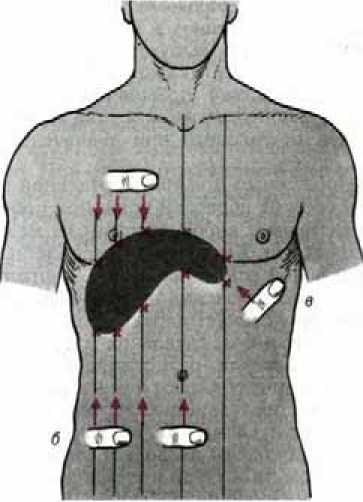 Рис. Определение верхней, нижней левой границ абсолютной тупости печени.Определение нижней границы абсолютной тупости печени представляет некоторуютрудность из-за близости полых органов (желудок, кишечник), дающих при перкуссии высокий тимпанит, скрадывающий печеночный звук. Учитывая это, следует применять тишайшую перкуссию, а еще лучше использовать непосредственную перкуссию одним пальцем по методу Образцова. Перкуссию нижней границы абсолютной тупости печени по Образцову— Стражеско начинают в области правой половины живота по правой передней подмышечной линии в горизонтальном положении больного. Палец-плессиметр устанавливают параллельно предполагаемому положению нижнего края печени и на таком отдалении от него, чтобы при нанесении удара слышался тимпанический звук (например, на уровне пупка или ниже). Постепенно передвигая палец-плессиметр вверх, доходят до границы перехода тимпанического звука в абсолютно тупой. В этом месте по каждой вертикальной линии (правая среднеключичная линия, правая окологрудинная линия, передняя срединная линия), а при значительном увеличении печени и по левой окологрудинной линии делают отметку на коже по нижнему краю пальца-плессиметра.При определении левой границы абсолютной тупости печени палец-плессиметр устанавливают перпендикулярно краю левой реберной дуги на уровне VIII—IX ребер и перкутируют вправо непосредственно под краем реберной дуги до места перехода тимпанического звука (в области пространства Траубе) в тупой.В норме нижняя граница абсолютной тупости печени в горизонтальном положении больного с нормостенической формой грудной клетки проходит по правой передней подмышечной линии на X ребре, по среднеключичной линии по нижнему краю правой реберной дуги, по правой окологрудинной линии на 2 см ниже нижнего края правой реберной дуги, по передней срединной линии на 3—6 см от нижнего края мечевидного отростка (на границе верхней трети расстояния от основания мечевидного отростка до пупка), слева не заходит за левую окологрудинную линию.Положение нижнего края печени и в норме может быть различным в зависимости от формы грудной клетки, конституции человека, но это отражается в основном лишь на уровне его положения по передней срединной линии. Так, при гиперстенической грудной клетке нижний край печени располагается несколько выше указанного уровня, а при астенической грудной клетке — ниже, приблизительно на середине расстояния от основания мечевидного отростка до пупка. Смещение нижнего края печени вниз на 1 — 1,5 см отмечается в вертикальном положении больного. При увеличении печени граница расположения ее нижнего края измеряется от края реберной дуги и мечевидного отростка; граница левой доли печени определяется по левой окологрудинной линии вниз от края реберной дуги и влево от этой линии (по ходу реберной дуги).Полученные данные перкуссии печени позволяют определить высоту и размеры печеночной тупости. Для этого по вертикальным линиям измеряют расстояние между двумя соответствующими точками верхней и нижней границ абсолютной тупости печени. Эта высота в норме по правой передней подмышечной линии равна 10—12 см, по правой среднеключичной линии — 9—11 см, а по правой окологрудинной — 8—11 см. Сзади определить перку-торно зону тупости печени трудно (она сливается с зоной тупого звука, образуемой толстым слоем мышц поясницы, почками и поджелудочной железой), но иногда удается в виде полосы шириной 4—6 см. Это позволяет избежать ошибочного заключения об увеличении печени в тех случаях, когда она опущена и выходит из-под правой реберной дуги, а также несколько повернута вокруг своей оси кпереди, — тогда полоса притуплённого звука сзади становится уже.Перкуссия печени по Курлову. При перкуссии печени по Курлову определяют следующие три ее размера: первый размер — по правой среднеключичной линии от верхней до нижней границы абсолютной тупости печени (в норме 9—11 см), второй размер — по передней срединной линии — от условной верхней границы печени, отмеченной на том же уровне, что и верхняя граница печени по правой среднеключичной линии, до нижней (в норме 7—9 см), третий размер — от условной верхней границы печени по передней срединной линии до границы левой доли печени по краю реберной дуги (в норме 6—8 см).Определение перкуторных границ печени и ее размеров имеет диагностическое значение. Однако смещение верхней границы (вверх или вниз) чаще связано с внепеченочными изменениями (высокое или низкое стояние диафрагмы, наличие поддиафрагмального абсцесса, пневмоторакса, экссудативного плеврита). Только при эхинококкозе и раке печени верхняя ее граница может смещаться вверх. Смещение нижней границы печени вверх свидетельствует об уменьшении ее размеров, но может отмечаться также при метеоризме и асците, оттесняющих печень вверх. Смещение нижней границы печени вниз наблюдается, как правило, при увеличении органа в результате различных патологических процессов (гепатит, цирроз, рак, эхинококк, застой крови при сердечной недостаточности и др.), но иногда объясняется низким стоянием диафрагмы. Систематическое наблюдение за перкуторными границами печени и изменением высоты печеночной тупости позволяет судить об увеличении или уменьшении этого органа на фоне течения заболевания.Желчный пузырь перкуторно обычно не определяется, однако при значительном увеличении его можно определить с помощью очень тихой перкуссии.Перкуссию применяют не только для определения размеров печени и желчного пузыря (топографическая перкуссия), но и для оценки их состояния: перкуссия (осторожная) по поверхности увеличенной печени или над зоной расположения желчного пузыря вызывает болезненные ощущения при воспалительных процессах (гепатит, холецистит, перихолецистит и др.). Поколачивание(succusio) по правой реберной дуге также вызывает боль при заболеваниях печени и желчных путей, особенно при желчнокаменной болезни (симптом Ортнера).ПальпацияПоверхностная пальпация при заболеваниях печени может выявить зону болезненности в области правого подреберья и эпигастральной области. Особенно сильная локальная болезненность даже при легком прикосновении к передней брюшной стенке в зоне проекции желчного пузыря наблюдается при остром холецистите и желчной колике. При хроническом холецистите обычно определяется лишь легкая или умеренная болезненность в так называемой точке желчного пузыря: она соответствует проекции его дна на переднюю брюшную стенку и в норме в большинстве случаев локализуется непосредственно под правой реберной дугой по наружному краю правой прямой мышцы живота.Пальпацию печени проводят по методу Образцова—Стражеско. Принцип метода заключается в том, что при глубоком вдохе нижний край печени опускается навстречу пальпирующим пальцам и затем, натыкаясь на них и соскальзывая с них, становится ощутимым. Известно, что печень вследствие непосредственной близости к диафрагме обладает наибольшей дыхательной подвижностью среди органов брюшной полости. Следовательно, при пальпации печени активная роль принадлежит ее собственной дыхательной подвижности, а не пальпирующим пальцам, как во время ощупывания кишечника.Пальпацию печени и желчного пузыря производят в положении больного стоя или лежа на спине (однако в отдельных случаях прощупывание печени облегчается при положении больного на левом боку; при этом печень под действием силы тяжести выходит из подреберья, и тогда легче прощупать ее нижнепередней край). Прощупывание печени и желчного пузыря производят по общим правилам пальпации, причем больше всего обращают внимание на передненижний край печени, по свойствам которого (контуры, форма, болезненность, консистенция) судят о физическом состоянии самой печени, ее положении и форме. Во многих случаях (особенно при опущении или увеличении органа), кроме края печени, который пальпаторно можно проследить часто от левого подреберья до правого, удается прощупать и верхнепереднюю поверхность печени.Исследующий садится справа рядом с кроватью на стул или на табурет лицом к исследуемому, кладет ладонь и четыре пальца левой руки на правую поясничную область, а большим пальцем левой руки надавливает сбоку и спереди на реберную дугу, что способствует приближению печени к пальпирующей правой руке и, затрудняя расширение грудной клетки во время вдоха, помогает усилению экскурсий правого купола диафрагмы. Ладонь правой руки кладут плашмя, слегка согнув пальцы, на живот больного непосредственно под реберной дугой по среднеключичной линии и слегка надавливают кончиками пальцев на брюшную стенку. После такой установки рук исследуемому предлагают сделать глубокий вдох; печень, опускаясь, сначала подходит к пальцам, затем их обходит и выскальзывает из- под пальцев, т. е. прощупывается. Рука исследующего все время остается неподвижной, прием повторяют несколько раз. Положение края печени может быть различным в зависимости от разнообразных обстоятельств, поэтому, чтобы знать, где располагать пальцы правой руки, полезно предварительно определить положение нижнего края печени путем перкуссии.По В. П. Образцову, нормальная печень прощупывается в 88% случаев. Пальпаторные ощущения, получаемые от нижнего края печени, позволяют определить его физические свойства (мягкий, плотный, неровный, острый, закругленный, чувствительный и др.). Край неизмененной печени, прощупываемый в конце глубокого вдоха, на 1—2 см ниже реберной дуги, мягкий, острый, легко подворачивающийся и нечувствительный.Нижний край нормальной печени обычно прощупывается по правой среднеключичной линии; справа от нее печень прощупать не удается, так как она скрыта под реберной дугой, а слева нередко пальпация затруднена из-за выраженности брюшных мышц. При увеличении и уплотнении печени ее удается прощупать по всем линиям. Больных со вздутием живота целесообразно исследовать натощак для облегчения пальпации. При скоплении жидкости в брюшной полости (асцит) пальпировать печень в горизонтальном положении больного не всегда удается. В этих случаях пользуются указанной методикой, но пальпацию производят в вертикальном положении или в положении больного на левом боку. При скоплении очень большого количества жидкости ее предварительно выпускают с помощью парацентеза.Если в брюшной полости имеется большое скопление жидкости, печень также прощупывают с помощью толчкообразной баллотирующей пальпации. Для этого правую руку со слегка согнутыми II—IV пальцами устанавливают внизу правой половины живота, перпендикулярно предполагаемому нижнему краю печени. Сомкнутыми пальцами правой руки наносят толчкообразные удары по брюшной стенке и передвигают в направлении снизу вверх до ощущения плотного тела печени, которая при ударе пальцев сначала отходит в глубину брюшной полости, а затем ударяется в них и становится ощутимой (симптом «плавающей льдинки»).Болезненность характерна для воспалительного поражения печени с переходом воспалительного процесса на капсулу печени или для растяжения ее (например, при застое крови в печени вследствие сердечной недостаточности). Печень здорового человека, если она доступна пальпации, имеет мягкую консистенцию; при гепатитах, гепатозе, сердечной декомпенсации она более плотная. Особенно плотна печень при ее циррозе (при этом край ее острый, а поверхность ровная или мелкобугристая), опухолевом поражении — множественных метастазах рака (в этих случаях иногда поверхность печени грубобугристая соответственно поверхностно расположенным метастазам, а нижний край неровный), при амилоидозе. Иногда удается пропальпировать сравнительно небольшую по размерам опухоль или эхинококковую кисту. Выстояние нижнего края увеличенной печени определяется по отношению к реберной дуге по правой передней подмышечной, правой окологрудинной и левой окологрудинной линиям. Данные пальпации уточняют представления о размерах печени, полученные методом перкуссии.Желчный пузырь в норме не прощупывается, так как он мягок и практически не выступает из-под края печени. Но при увеличении желчного пузыря (водянка, наполнение камнями, рак и др.) он становится доступным пальпации. Прощупывание пузыря ведут в том же положении больного, что и пальпацию печени. Находят край печени и непосредственно под ним у наружного края правой прямой мышцы производят по правилам прощупывания самой печени пальпацию желчного пузыря. Легче всего его можно обнаружить при движении пальцев поперечно оси желчного Контрольные тестовые вопросы:1. Поверхностная пальпация живота проводится в положении больного:на левом боку;сидя;на правом боку;лежа на спине;на левом и правом боку.2. Поверхностная ориентировочная пальпация живота начинается с:эпигастральной области;мезогастрия;правой паховой области;левой паховой области;надлобковой области.3. При болях в животе поверхностная ориентировочная пальпация живота начинается с:места, где нет боли;эпигастральной области;левой паховой области;правой паховой области;места наибольшей болезненности.4. При поверхностной пальпации живота оценивают все, кроме:напряжения брюшной стенки;болезненности;перитонеальных симптомов;края печени;зон гиперестезии.5. При поверхностной пальпации оценивают все, кроме:расположения дна желудка;зон гиперестезии;наличия грыж;перитонеальных симптомов;расхождения прямых мышц живота.6. Симптом Щеткина - Блюмберга определяется в:правой подвздошной области;левой подвздошной области;эпигастрии;мезогастрии;всех отделах живота.7. Симптом Менделя определяется в:подложечной области;правой подвздошной области;левой подвздошной области;всех отделах живота;1-4, 2-4, 3-1, 4-4, 5-1, 6-5, 7-4, 8-4, 9-3, 10-5месте локализации боли.8. Целью перкуссии живота является все, кроме:определения нижней границы печени;выявления асцита;выявления метеоризма;определения болезненности;выявления опухолевидных образований.9. При исследовании живота проводят все, кроме:1) поверхностной пальпации;2) осмотра живота;3) осмотра поясничной области;4) аускультации живота;5) перкуссии живота.10.  Аускультация живота проводится для:1) определения нижней границы желудка;2) выявления жидкости;3) выслушивания перистальтики кишечника;4) выявления объемного образования;5) правильно 1) и 3).Форма контроляЦельИндивидуальный устныйвыявить уровень теоретической подготовки, умения оперировать знаниями;определить уровень логического, клинического мышления;развивать речьИндивидуальный письменныйвыявить уровень подготовленности всей группы и каждого студента в отдельностиПрактическийрешение учебных заданий проблемного характеравыполнение практических действий, заданийвыявить уровень самостоятельного мышления, умения анализировать явления, выделять главноеопределить уровень клинического (профессионального) мышления;проверить умение выполнения манипуляции, практического действия.Дисциплины и профессиональные модулиТема1. Общепрофессиональные дисциплины- Анатомия и физиология человека- Латинский языкТерминология. Диагностическая деятельность- Пропедевтика клинических дисциплин Пальпация, перкуссия и аускультация с заболеваниями органов пищеварения. Общепрофессиональные дисциплины- Клиническая фармакология №Код и формулировка компетенцийРезультаты обучения (ООП)Результат обучения (дисциплины)Результаты обучения (темы)1ПК-2- способен проводить и интерпретировать опрос, физикальный осмотр, клиническое обследование, результаты современных лабораторно-инструментальных исследований, морфологического анализа биопсийного, операционного и секционного материала больных, оформить медицинскую карту амбулаторного и стационарного больного ребенка.ПК-3-способен проводить патофизиологический анализ клинических синдромов, использовать обоснованные методы диагностики, лечения, реабилитации и профилактики среди детей с учетом их возраста.ПК-12-способен анализировать результаты основных клинико-лабораторных методов исследования и оценить функциональное состояние детского организма с целью своевременной диагностики заболеваний.РО 4 - Владеет теоретическими и практическими знаниями по анатомо-физиологическим особенностям  детского организма,  семиотики их поражения, объективного, лабораторно-инструментального методов исследования.РО5 = ПК2 + ПК3+ПК12РОд- 1способен анализировать закономерности функционирования отдельных органов и систем, использовать знания анатомо-физиологических особенностей  и  умеет применять фундаментальные знания  при оценке морфофункциональных и физиологических состояний организма для своевременной диагностики заболеваний и выявления патологических процессов.РОд-2:способен выполнять основные лечебные мероприятия при наиболее часто встречающихся заболеваниях и состояниях у взрослого населения и  умеет применить фундаментальные знания (анатомо-топографическое и гистофизиологическое обоснование) и основ физикального обследования.РОт: Знает и понимает: этиологию, патогенез, классификацию, клиническую картину.- Методы современной диагностики и дифференциальный диагнозc учетом их течения и осложнения.Умеет на основании жалоб, анамнеза, физикального обследования:- дифференцировать больных - составить план лабораторного и инструментального обследования для подтверждения предполагаемого диагноза и интерпретировать полученные результаты;- сформулировать развернутый клинический диагноз, руководствуясь современной классификацией ;- произвести детализацию диагноза у конкретного больного, а именно, этиологию, механизм развития болезни, осложнений; - произвести обоснование клинического диагноза у больного с оценкой результатов обследования и выявить критерии диагностики;Владеет: - методикой назначения адекватной индивидуальной терапии;- навыками определения  прогноза у конкретного больного;- мерами вторичной профилактики и экспертизы трудоспособности; – навыками оказания первой медицинской помощи при неотложных состояниях.№Этапы занятЦели этапов занятияДеятельность преподавателяДеятельность студентаМетоды, механизмыРезультаты обученияОборудование занятияВремя 1Организационный моментОзнакомление с новой темой, его вопросамиПоказ рисунка и комментарий к нему. Преподаватель объявляет тему, цели занятия, акцентирует внимание на важности, сложности изучения данной темы; объясняет ход занятияЗаписывают тему и его вопросыМозговой штурмВызвать интерес к изучениюматериала, мобилизовать внимание студентовОбращение внимание студентов к занятиюДоска с проектором, слайд 5 мин2Практическая частьСоздание проблемной ситуацииАктивизация мыслительной деятельности.Демонстрирование ситуацииВ решении задач принимают участие все студенты группы; дополняют, исправляют ответы друг друга. Преподаватель контролирует, обобщает ответы студентовРабота с чек - листомАкцентирование внимание студентов на рассматриваемые вопросы, участие в командных обсуждениях, свободно выражают свои мненияДоска с проектором, презентационный материал, чек-листы, натурщик. градусник, фонендоскоп, тонометр, шпатель.лекарственные препараты (аннотации)30мин3Оценка и дисскусия работы с чек-листами.Определение и анализ освояемости пройденного материала, внесение измений на его содержаниеДемонстрация ситуационных задач.Отвечают друг другу на заданные конкретные вопросы.Студенты оценивают собственные действия, умения работать в команде, осмысливают итоги занятия; записывают заработанные баллы, домашнее задание.Обсуждение ситуационных задачСамостоятельно используют полученные знания по теме, формируются познавательные компетенцииЧек-листы (Прил.2.)10 мин4Оценивание студентов за участия на занятии Научить студентов к самооценке и применять 4х шаговый метод Пейтона.Преподаватель анализирует работу  студентов. Определяет степень достижения целей. Выставляет и объявляет оценки. Предлагает записать домашнее заданиеВыборочный опрос, оценка друг другаОценить успешность достижения целей занятия студентами; определить  перспективы последующей работыОриентировать студентов на следующее занятие, акцентировать внимание студентов на основных вопросах темы.Преподаватель оценивает деятельность студентов и подводит общий итог занятия.Оценка преподавателем формируемых общих и профессиональных компетенций студентов  (происходит в ходе наблюдения за деятельностью обучающихся в процессе изучения темы).Преподаватель предлагает домашнее задание, благодарит студентов за занятие.Примеры вопросов5 мин